План работы по профилактике детского дорожно-транспортного травматизма на 2020-2021 учебный год Для того, чтобы мы могли качестве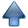 